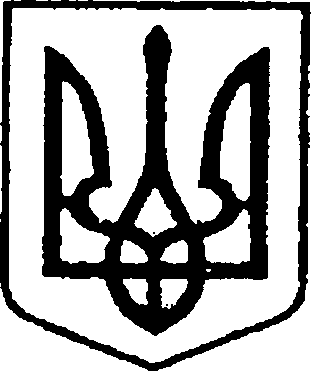 Ніжинська міська радаVІІ скликанняПротокол № 45засідання постійної комісії міської ради з питань соціального захисту населення, освіти, охорони здоров’я, культури, сім’ї та молоді, фізичної культури і спорту                                           		          		13.03.2018р.             						великий зал виконкомуГоловуючий: Король В. С.Члени комісії: Ігнатюк О. Б.; Радченко Н.І.; Смалій К. М.Відсутні члени комісії: Білоусенко М.В.; Рябуха В.Г.; Смаль І. В.Присутні: Дзюба С.П. – заступник міського голови;Попович В.М. – голова громадської організації «НАБ»;Салогуб В.В. – секретар міської ради;Якуба Н.В. – головний спеціаліст відділу з питань організації діяльності міської ради та іі виконавчого комітету. Формування порядку денногоКороль В. С., голова комісії.Ознайомив присутніх з проектом порядку денного та пропозиціями               до порядку денного засідання постійної комісії міської ради з питань соціального захисту населення, освіти, охорони здоров’я, культури, сім’ї       та молоді, фізичної культури і спорту від 13.03.2018.Порядок деннийПро створення робочої групи  для пошуку приміщення та вирішення супутніх питань по перенесенню відділу РАЦС Ніжинського міськрайонного управління юстиції.Про впровадження автоматизованої системи обліку оплати проїзду                в міському пасажирському транспорті  міста Ніжина Чернігівської області.Про присвоєння звання «Почесний громадянин міста Ніжина».Про затвердження опису Герба, Прапора та Хоругви міста Ніжина Чернігівської області.РІЗНЕПро розгляд звернення голови громадської організації «НАБ» стосовно активного розповсюдження реклами та продажу наркотичних речовин в місті.Про розгляд звернення стосовно придбання спортивного інвентарю для поліпшення спортивної бази КДЮСШ НМГО СТ «Спартак».Про розгляд доручення сесії міської ради №021-24/483 стосовно вивчення питання достовірності надання інформації щодо ігнорування керівництвом ЗОШ І-ІІІ ст.№15 вшанування пам’яті учасника АТО Тахіра Баширова та відзначення 100-ї річниці бою під Крутами.Про розгляд пропозицій на виконання доручення сесії міської ради №02.1-24/2304 стосовно вирішення питання можливості перенесення МБК в інше приміщення, або виділення земельної ділянки для будівництва нового будинку культури.Король В. С., голова комісії.Поставив на голосування порядок денний з пропозиціями.ВИРІШИЛИ:Підтримати і затвердити порядок денний з пропозиціями.ГОЛОСУВАЛИ: «за» - 4, «проти» - 0, «утрималися» - 0.Розгляд питань порядку денного:Про створення робочої групи  для пошуку приміщення                            та вирішення супутніх питань по перенесенню відділу РАЦС Ніжинського міськрайонного управління юстиції.СЛУХАЛИ:Смалій К.М., заступник голови комісії.Доповів, що даний проект рішення підготовлений у зв’язку                            з нагальною потребою визначення нового приміщення для відділу РАЦС Ніжинського міськрайонного управління юстиції та оптимізації використовуваних комунальних приміщень.Зауважив, що було запропоновано декілька варіантів приміщень для перенесення відділу РАЦС Ніжинського міськрайонного управління юстиції, а саме: приміщення Будинку культури та управління праці та соціального захисту населення.ВИРІШИЛИ:Підтримати проект рішення та рекомендувати до розгляду на сесії                 з пропозицією комісії міської ради з питань соціального захисту населення, освіти, охорони здоров’я, культури, сім’ї та молоді, фізичної культури                    і спорту, розглянути можливість розміщення відділу РАЦС Ніжинського міськрайонного управління юстиції в приміщенні управління праці                      та соціального захисту населення.ГОЛОСУВАЛИ: «за» – 4, «проти» – 0, «утрималися» – 0.Про впровадження автоматизованої системи обліку оплати проїзду в міському пасажирському транспорті  міста Ніжина Чернігівської області.СЛУХАЛИ:Смалій К.М., заступник голови комісії.Надав роз’яснення, що існуюча система оплати та контролю проїзду                       в міському пасажирському транспорті є застарілою та має багато недоліків: саме по собі використання паперових квитків (які часто взагалі відсутні)              не дає можливості проконтролювати реальний пасажиропотік на маршрутах громадського транспорту і відповідно - обіг готівкових коштів призводить     до погіршення рівня безпеки перевезення пасажирів громадським транспортом. Зауважив, що впровадження автоматизованої системи обліку оплати проїзду забезпечить багато економічних переваг. Електронний облік пасажиропотоку на маршрутах громадського транспорту дозволить оцінити реальних обіг коштів, а відповідно - оцінити обґрунтованість тарифів                  на перевезення та можливості оновлення автопарку перевізника. Окрім того, система забезпечить можливість зручної, швидкої оплати і контролю проїзду, а також зменшиться час затримки громадського транспорту на зупинках.             Це також дозволить впроваджувати різноманітні гнучкі тарифні системи.ВИРІШИЛИ:Підтримати проект рішення та рекомендувати до розгляду на сесії.ГОЛОСУВАЛИ: «за» – 4, «проти» – 0, «утрималися» – 0.Про присвоєння звання «Почесний громадянин міста Ніжина».СЛУХАЛИ:Король В.С., голова комісії.Зачитав пояснювальну записку до проекту рішення, що даний проект рішення підготовлений враховуючи світову та вітчизняну практику відзначення видатних осіб, історичні традиції, з метою вшанування                      та відзнаки особистостей, які зробили вагомий внесок у розвиток міста Ніжина, виходячи з рекомендацій Експертної ради з попереднього розгляду кандидатур на присвоєння звання «Почесний громадянин міста Ніжина», засідання якої відбулось 30 січня 2018 року. Відповідно до протоколу даного засідання було вирішено підтримати клопотання Громадської ради                       та постійної комісії міської ради з питань соціального захисту населення, освіти, охорони здоров’я, культури, сім’ї та молоді, фізичної культури                    і спорту на присвоєння звання «Почесний громадянин міста Ніжина» Мамедову В.Х.ВИРІШИЛИ:Підтримати проект рішення та рекомендувати до розгляду на сесії. ГОЛОСУВАЛИ: «за» – 4, «проти» – 0, «утрималися» – 0.Про затвердження опису Герба, Прапора та Хоругви міста Ніжина Чернігівської області.СЛУХАЛИ:Салогуб В.В., секретар міської ради.Проект рішення підготовлено  у зв’язку необхідністю виконання положень Статуту територіальної громади міста Ніжина Чернігівської області, який передбачає наявність опису Герба, Прапора та Хоругви міста Ніжина як окремого додатку до цього Статуту. Важливе значення Ніжина серед інших міст України і світу потребує офіційного затвердження Символів для подальшого розвитку міста.ВИРІШИЛИ:Підтримати проект рішення та рекомендувати до розгляду на сесії. ГОЛОСУВАЛИ: «за» – 4, «проти» – 0, «утрималися» – 0.РІЗНЕПро розгляд звернення голови громадської організації «НАБ» стосовно активного розповсюдження реклами та продажу наркотичних речовин в місті.СЛУХАЛИ:Попович В.М., голова громадської організації «НАБ».Висловив занепокоєння ситуацією, яка склалась в місті, а саме проведенням невідомими особами активної агітації та реклами наркотичних речовин в місті. Зауважив, що по всьому місту активно розповсюджуються надписи на будинках, парканах, тощо з рекламою наркотиків та адресою                в програмі «Viber», за якою можливо домовитись про їх придбання.Зауважив на актуальності питання бездіяльності правоохоронних органів.ВИСТУПИЛИ:Смалій К.М., заступник голови комісії.Наголосив, що дане питання актуальне не лише в м.Ніжині,                 але й по всій країні. Зауважив, що необхідно підготувати звернення до поліції стосовно порушеного питання, а також підняти питання на черговому засіданні сесії міської ради стосовно підготовки звернення до Міністра Внутрішніх справ України (Авакова А.Б.) з клопотанням порушення справи та проведення розслідування стосовно продажу наркотичних речовин                      і активної агітації по їх розповсюдженню, а також бездіяльності правоохоронних органів по визначенню невідомих осіб, які вчиняють дані злочини. Зауважив на актуальності питання розповсюдження соціальної реклами в місті проти вживання наркотичних речовин та заохочення молоді                        до ведення здорового способу життя.ВИРІШИЛИ:Рекомендувати міському голові дати доручення секретарю міської ради (Салогубу В.В.):на що понеділковій нараді звернутись до представника поліції            з порушенням питання стосовно ситуації, яка склалась в місті,           а саме: проведення невідомими особами активної агітації                    та реклами наркотичних речовин в місті ( по всьому місту активно розповсюджуються надписи на будинках, парканах, тощо  з рекламою наркотиків та адресою в програмі «Viber», за якою можливо домовитись про їх придбання).на черговому засіданні сесії міської ради підняти питання підготовки звернення до Міністра Внутрішніх справ України (Авакова А.Б.) з клопотанням порушення справи та проведення розслідування стосовно продажу наркотичних речовин                             і проведенню активної агітації по їх розповсюдженню, а також бездіяльності правоохоронних органів по визначенню невідомих осіб, які вчиняють дані злочини. ГОЛОСУВАЛИ: «за» – 4, «проти» – 0, «утрималися» – 0.Про розгляд звернення стосовно придбання спортивного інвентарю для поліпшення спортивної бази КДЮСШ НМГО СТ «Спартак».СЛУХАЛИ:Король В.С., голова комісії.Зачитав звернення батьків стосовно розгляду можливості придбання спортивного інвентарю для поліпшення спортивної бази КДЮСШ НМГО СТ «Спартак» (матеріали додаються).ВИРІШИЛИ:Підтримати дане звернення та рекомендувати постійній комісії міської ради  з питань соціально-економічного розвитку міста, підприємницької діяльності, дерегуляції, фінансів та бюджету розглянути можливість виділення коштів з міського бюджету на придбання спортивних матів (20шт.) – 26 тис.грн. та мосту пружинного для стрибків – 7 тис.грн.ГОЛОСУВАЛИ: «за» – 4, «проти» – 0, «утрималися» – 0.Про розгляд доручення сесії міської ради №021-24/483 стосовно вивчення питання достовірності надання інформації щодо ігнорування керівництвом ЗОШ І-ІІІ ст.№15 вшанування пам’яті учасника АТО Тахіра Баширова                      та відзначення 100-ї річниці бою під Крутами.СЛУХАЛИ:Король В.С., голова комісії.Зачитав доручення сесії міської ради №021-24/483 (матеріали додаються).ВИРІШИЛИ:Рекомендувати міському голові дати доручення начальнику управління освіти (Крапив’янському С.М.) відповідно до доручення сесії міської ради №021-24/483 надати письмове роз’яснення комісії міської ради з питань соціального захисту населення, освіти, охорони здоров’я, культури, сім’ї та молоді, фізичної культури і спорту стосовно достовірності інформації щодо ігнорування керівництвом ЗОШ І-ІІІ ст.№15 вшанування пам’яті учасника АТО Тахіра Баширова та відзначення 100-ї річниці бою під Крутами.ГОЛОСУВАЛИ: «за» – 4, «проти» – 0, «утрималися» – 0.Про розгляд пропозицій на виконання доручення сесії міської ради №02.1-24/2304 стосовно вирішення питання можливості перенесення МБК в інше приміщення, або виділення земельної ділянки для будівництва нового будинку культури.Інформацію прийняти до відома.Голова комісії                                                                          В. С. Король